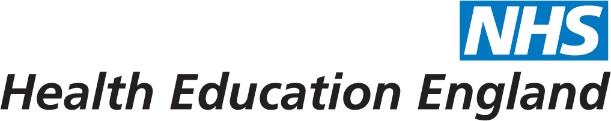 Health Education EnglandInternship, Pre-Doctoral and Post-Doctoral Bridging ProgrammesMentor Registration Form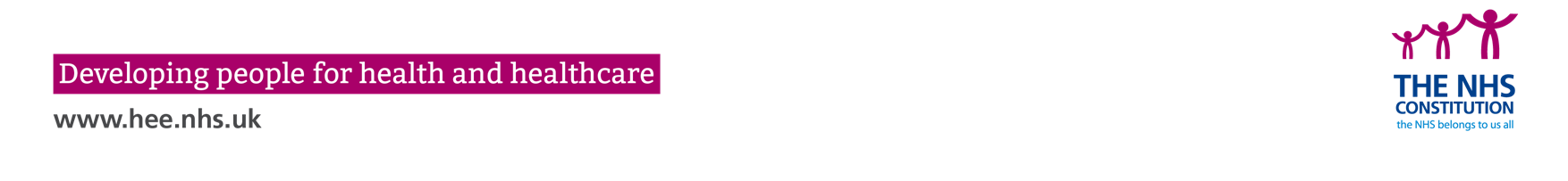 Notes for GuidanceThis opportunity is sponsored and managed by Health Education England (HEE).This form should be used if you wish to register as a Mentor for the HEE Pre-Doctoral Bridging Programme.Before completing this form, please refer to the guidance notes and Frequently Asked Questions (FAQs) at http://www.nottingham.ac.uk/clinicalscholarDeadline for submission OPEN ALL YEARPlease complete the form in BLOCK CAPITALS or type, so that your information can be easily read.When completing the form please ensure that you provide your full name (surname/family name and forenames) in the order they appear in your official documents i.e. passport.If your supporting documents are not in English, we require officially translated versions as well as copies in the original language.Please send your completed forms to Patricia Dziunka by e-mail (patricia.dziunka@nottingham.ac.uk) or send to: Patricia DziunkaB114, Division of Rehabilitation & AgeingUniversity of NottinghamMedical School, QMCNottingham NG7 2UHFollowing submission and review of the registration form you will be notified as to the next stage of the mentoring processIf you have any questions about filling out this application form, please do not hesitate to contact Kate Radford Tel: 0115 8230226 Email: kate.radford@nottingham.ac.uk or Claire Diver Tel:0115 8231786 claire.diver@nottingham.ac.ukData Protection StatementBy signing this form you are consenting to Health Education England (HEE) using the information provided from time to time, along with any further information about you that HEE may hold, for the purposes of the HEE Pre-Doctoral Bridging Programme.The information that you provide on your application form will be used for the following purposes:To enable you to register as a Mentor for the HEE Pre-Doctoral Bridging Programme and allow the management team to assist you through the mentoring process;To enable HEE to compile statistics, or to assist other organisations to do so. No statistical information will be published that would identify you personally;To enable HEE to initiate your mentorship record should you be offered a place on the programme.Mentor Registration FormThis form should be completed and returned (along with supporting documentation as required) to patricia.dziunka@nottingham.ac.uk Programme administrator. Please complete the form in BLOCK CAPITALS or type.PROFESSIONAL REGISTRATIONExpertiseAPPLICATION QUESTIONSPlease complete the following application questions:OTHER INFORMATIONDo you have any criminal convictions?	Yes	NoNB: You are required to state whether or not you have any criminal convictions, excluding motoring offences for which a fine and/or up to three penalty points were imposed. If you tick the ‘yes’ box, you may be required to provide details of any convictions.DECLARATIONI confirm that the information given on this form is true, complete and accurate and no information requested or other material information has been omitted.PROTECTED ATTRIBUTESPlease complete the following form to allow us to be compliant with NIHR/HEE Equality and Diversity regulations regarding protected characteristics. This information will help us to understand any inclusion issues we might need to address going forward, as well as where we currently have less success in reaching some geographical areas and non-medical professions taking up these programmes and their success. Please be assured, that you will not be identified personally in our use of this data when we evaluate our programme. Thank you.What is your age?	18-24	25-34	35-44	45-54	55-64	65-74	75 or overDo you have a disability?☐	Yes☐	No☐	Prefer not to sayWhat is your gender or what gender do you identify with? 	Male 	FemaleOther - please state:  	Prefer not to sayDo you identify as trans or do you have a trans history?☐	Yes☐	No☐	Prefer not to sayWhat is your sexual orientation?	Bi Sexual	Gay/Lesbian	Heterosexual/Straight	Prefer not to say	OtherMarital Status	Single - never married	Married or Civil Partnership	Co-habiting	Widowed	Divorced	Separated A. Are you Pregnant?	Yes	NoB. Have you had a baby in the last 12 months?	Yes	NoWith which ethnic group do you most identify?	White	Gyspy or Traveller	Black or Black British – African	Black or Black British – Caribbean	Other Black Background	Asian or Asian British – Bangladeshi	Asian or Asian British – Indian	Asian or Asian British – Pakistani	Chinese	Other Asian Background	Mixed – White and Asian	Mixed – White and Black African	Mixed – White and Black Caribbean	Other Mixed Background	Arab	Other Ethnic Background	Prefer not to sayReligion and Beliefs☐	Christian (Catholic, Protestant or any other Christian denominations)☐	Buddhist☐	Hindhu☐	Muslim☐	Jewish☐	Sikh☐	Not Religious☐	Other☐	Prefer not to sayPERSONAL DETAILSPERSONAL DETAILSPERSONAL DETAILSPERSONAL DETAILSPERSONAL DETAILSPERSONAL DETAILSPERSONAL DETAILSPERSONAL DETAILSPERSONAL DETAILSPERSONAL DETAILSPERSONAL DETAILSPERSONAL DETAILSSurname/Family Name:Surname/Family Name:Surname/Family Name:Surname/Family Name:First/Given Name(s):First/Given Name(s):First/Given Name(s):Previous Surname/Family Name (if applicable):Previous Surname/Family Name (if applicable):Previous Surname/Family Name (if applicable):Previous Surname/Family Name (if applicable):Previous Surname/Family Name (if applicable):Previous Surname/Family Name (if applicable):Previous Surname/Family Name (if applicable):Previous Surname/Family Name (if applicable):Title (Prof, Dr, Mr, Mrs, Ms)Title (Prof, Dr, Mr, Mrs, Ms)Title (Prof, Dr, Mr, Mrs, Ms)Date of Birth:Date of Birth:Gender:Gender:Nationality:Nationality:Nationality:Nationality:Nationality:Country of Birth:Country of Birth:Country of Birth:Country of Permanent Residence:Country of Permanent Residence:Country of Permanent Residence:Country of Permanent Residence:ADDRESSESADDRESSESADDRESSESADDRESSESADDRESSESADDRESSESADDRESSESADDRESSESADDRESSESADDRESSESADDRESSESADDRESSESAddress for Correspondence:Address for Correspondence:Address for Correspondence:Address for Correspondence:Address for Correspondence:Address for Correspondence:Address for Correspondence:Address for Correspondence:Address for Correspondence:Address for Correspondence:Address for Correspondence:Address for Correspondence:Post Code:Mobile:Tel:Fax:Email:Twitter:PROFESSIONPROFESSIONNursing □Nursing □Midwifery □Midwifery □Allied Health □Allied Health □Health Visiting □Health Visiting □Pharmacy □Pharmacy □Wider Dental Team □Wider Dental Team □Operating Department Practitioner □Operating Department Practitioner □Clinical Psychology □Clinical Psychology □Healthcare Scientist □Healthcare Scientist □Chiropractor □Chiropractor □Optometrist □Optometrist □Osteopath □Osteopath □Optician □Optician □Non-Medical Public Health Specialty Trainee □Non-Medical Public Health Specialty Trainee □Other (Please state):Please provide details of professional registration including PIN number and date of registration for renewal.Please provide 2-5 words that best describe your expertise, this will help us to match any future mentees with the right mentors.EDUCATION AND QUALIFICATIONSEDUCATION AND QUALIFICATIONSEDUCATION AND QUALIFICATIONSEDUCATION AND QUALIFICATIONSGive details of the three highest classifications, further or higher education, since leaving school. Please provide information on qualifications already obtained and examinations still to be taken with the most recent first.Give details of the three highest classifications, further or higher education, since leaving school. Please provide information on qualifications already obtained and examinations still to be taken with the most recent first.Give details of the three highest classifications, further or higher education, since leaving school. Please provide information on qualifications already obtained and examinations still to be taken with the most recent first.Give details of the three highest classifications, further or higher education, since leaving school. Please provide information on qualifications already obtained and examinations still to be taken with the most recent first.Name of Institution/AddressDates(mm/yyyy) of attendanceQualification/Award (include class & division or grade obtained if known)Main SubjectsFrom:To:From:To:From:To:Please describe your experience of working in Clinical Research.Please describe your experience in managing/ supervising clinical researchers3. Please outline the skills that you would bring to this role.APPLICANT’S NAME:APPLICANT’S NAME:APPLICANT’S NAME:APPLICANT’S NAME:APPLICANT’S NAME:HEAD OF DEPARTMENT’S (or equivalent) NAME:HEAD OF DEPARTMENT’S (or equivalent) NAME:HEAD OF DEPARTMENT’S (or equivalent) NAME:HEAD OF DEPARTMENT’S (or equivalent) NAME:HEAD OF DEPARTMENT’S (or equivalent) NAME:Head of Department’s (or equivalent) Correspondence AddressHead of Department’s (or equivalent) Correspondence AddressTel:Mobile:Email:Post Code:  Fax:Supporting LetterPlease attach a supporting letter from your Head of Department (or equivalent) confirming their support for you to partake and commitment to release you from your current duties for the appropriate amount of time for the duration of the programme.Supporting LetterPlease attach a supporting letter from your Head of Department (or equivalent) confirming their support for you to partake and commitment to release you from your current duties for the appropriate amount of time for the duration of the programme.Supporting LetterPlease attach a supporting letter from your Head of Department (or equivalent) confirming their support for you to partake and commitment to release you from your current duties for the appropriate amount of time for the duration of the programme.Supporting LetterPlease attach a supporting letter from your Head of Department (or equivalent) confirming their support for you to partake and commitment to release you from your current duties for the appropriate amount of time for the duration of the programme.Supporting LetterPlease attach a supporting letter from your Head of Department (or equivalent) confirming their support for you to partake and commitment to release you from your current duties for the appropriate amount of time for the duration of the programme.Signature of Head of Department (or equivalent):Signature of Head of Department (or equivalent):Signature of Head of Department (or equivalent):Signature of Head of Department (or equivalent):Date:EMPLOYMENT DETAILS/OTHER EXPERIENCEEMPLOYMENT DETAILS/OTHER EXPERIENCEEMPLOYMENT DETAILS/OTHER EXPERIENCEEMPLOYMENT DETAILS/OTHER EXPERIENCEGive details of any industrial, professional or research experience relevant to your application. Continue on a separate sheet if necessary.Give details of any industrial, professional or research experience relevant to your application. Continue on a separate sheet if necessary.Give details of any industrial, professional or research experience relevant to your application. Continue on a separate sheet if necessary.Give details of any industrial, professional or research experience relevant to your application. Continue on a separate sheet if necessary.EmployerTitle and duties of postDates FromDates ToSigned:Date: